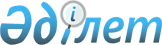 Аудандық мәслихаттың (4 шақырылған 23 кезекті сессиясы) 2010 жылғы 23 желтоқсандағы "2011 - 2013 жылдарға арналған аудандық бюджет туралы" N 23/216 шешіміне өзгерістер мен толықтырулар енгізу туралы
					
			Күшін жойған
			
			
		
					Павлодар облысы Павлодар аудандық мәслихатының 2011 жылғы 30 наурыздағы N 26/244 шешімі. Павлодар облысы Павлодар ауданының Әділет бақармасында 2011 жылғы 05 сәуірде N 12-11-137 тіркелді. Күші жойылды - Павлодар облысы Павлодар аудандық мәслихатының 2014 жылғы 23 маусымдағы N 1-29/156 хатымен      Ескерту. Күші жойылды - Павлодар облысы Павлодар аудандық мәслихатының 23.06.2014 N 1-29/156 хатымен.

      Қазақстан Республикасының 2001 жылғы 23 қаңтардағы "Қазақстан Республикасындағы жергілікті мемлекеттік басқару және өзін-өзі басқару туралы" Заңының 6 бабы 1 тармағының 1) тармақшасына, Қазақстан Республикасының 2008 жылғы 4 желтоқсандағы Бюджет кодексінің 106 бабының 2 тармағы 4) тармақшасына және 4 тармағына, Павлодар облыстық мәслихаттың (4 шақырылған 33 сессиясы) 2011 жылғы 16 наурыздағы "Облыстық мәслихаттың (4 шақырылған 29 сессиясы) 2010 жылғы 13 желтоқсандағы "2011 - 2013 жылдарға арналған облыстық бюджет туралы" N 324/29 шешіміне өзгерістер мен толықтырулар енгізу туралы" N 355/33 шешіміне сәйкес, аудандық мәслихат ШЕШІМ етеді:



      1. Аудандық мәслихаттың (4 шақырылған 23 сессиясы) 2010 жылғы 23 желтоқсандағы "2011 - 2013 жылдарға арналған аудандық бюджет туралы" (нормативтік құқықтық актілерді мемлекеттік тіркеу Тізілімінде N 12-11-130 болып тіркелген, "Заман тынысы" аудандық газетінің 2011 жылғы 7 қаңтарының 1-ші, 14 қаңтарының 2-ші, 21 қаңтарының 3-ші, 28 қаңтарының 4-ші, 4 ақпанының 5-ші нөмірлерінде жарияланды) N 23/216 шешіміне мынадай өзгерістер мен толықтырулар енгізілсін:



      шешімнің 1 тармағында:

      1) тармақшасында:

      "2 161 182" сандары "2 192 592" сандарымен ауыстырылсын;

      "1 856 876" сандары "1 888 286" сандарымен ауыстырылсын;

      2) тармақшасында "2 172 665" сандары "2 204 075" сандарымен ауыстырылсын;



      көрсетілген шешімнің 1 қосымшасы осы шешімнің қосымшасына сәйкес жаңа редакцияда баяндалсын.



      2. Осы шешімнің орындалуын бақылау аудандық мәслихаттың әлеуметтік–экономикалық даму және бюджет мәселері жөніндегі тұрақты комиссиясына жүктелсін.



      3. Осы шешім 2011 жылғы 1 қаңтардан бастап қолданысқа енеді.      Сессия төрағасы                            Қ. Иманханов      Мәслихат хатшысы                           Т. Қожахметов

Павлодар аудандық мәслихатының     

(4 шақырылған, 26 кезекті сессиясының)  

2011 жылғы 30 наурыздағы N 26/244 шешіміне

1 қосымша                2011 жылға арналған аудандық бюджет туралы
					© 2012. Қазақстан Республикасы Әділет министрлігінің «Қазақстан Республикасының Заңнама және құқықтық ақпарат институты» ШЖҚ РМК
				СанатыСанатыСанатыСанатыСомасы (мың теңге)СыныбыСыныбыСыныбыСомасы (мың теңге)Ішкі сыныбы               АтауыІшкі сыныбы               АтауыСомасы (мың теңге)12345I. Түсімдер21925921Салықтар түсімдер29963001Табыс салығы1197502Жеке табыс салығы11975003Әлеуметтік салық807501Әлеуметтік салық8075004Меншікке салынатын салықтар929451Мүлікке салынатын салықтар638873Жер салығы45664Көлік құралдарына салынатын салық197845Бірыңғай жер салығы470805Тауарларға,жұмыстарға және қызметтерге салынатын ішкі салықтар41522Акциздер2193Табиғи және басқада ресурстарды пайдаланғаны үшін түсетін түсімдер16564Кәсіпкерлік және кәсіби қызметті жүргізгені үшін алынатын алымдар227708Заңдық мәнді іс-әрекеттерді жасағаны және (немесе) оған уәкілеттігі бар мемлекеттік органдар немесе лауазымды адамдар құжаттар бергені үшін алынатын міндетті төлемдер20331Мемлекеттік баж20332Салықтық емес түсімдер430101Мемлекеттік меншіктен түсетін түсімдер35225Мемлекет меншігіндегі мүлікті жалға беруден түсетін кірістер352202Мемлекеттік бюджеттен қаржыландырылатын  мемлекеттік мекемелердің тауарларды (жұмыстарды, қызметтерді) өткізуінен түсетін түсімдер31Мемлекеттік бюджеттен қаржыландырылатын  мемлекеттік мекемелердің тауарларды (жұмыстарды, қызметтерді) өткізуінен түсетін түсімдер306Басқа да салықтық емес түсімдер7761Басқа да салықтық емес түсімдер7763Негізгі капиталды сатудан түсетін түсімдер37503Жерді және материалдық емес активтерді сату3751Жерді сату3754Трансферттердің түсімдері188828602Мемлекеттік  басқарудың жоғары тұрған органдарынан түсетін трансферттер18882862Облыстық бюджеттен түсетін трансферттер1888286Функционалдық топФункционалдық топФункционалдық топФункционалдық топФункционалдық топСомасы (мың теңге)Кіші функцияКіші функцияКіші функцияКіші функцияСомасы (мың теңге)Бюджеттік бағдарламалардың әкімшісіБюджеттік бағдарламалардың әкімшісіБюджеттік бағдарламалардың әкімшісіСомасы (мың теңге)Бағдарлама               АтауыБағдарлама               АтауыСомасы (мың теңге)123456II. Шығыстар220407501Жалпы сипаттағы мемлекеттік қызметтер2179031Мемлекеттiк басқарудың жалпы функцияларын орындайтын өкiлдi, атқарушы және басқа органдар194656112Аудан (облыстық маңызы бар қала) мәслихатының аппараты14376001Аудан (облыстық маңызы бар қала) мәслихатының қызметін қамтамасыз ету жөніндегі қызметтер14376122Аудан (облыстық маңызы бар қала) әкімінің аппараты49300001Аудан (облыстық маңызы бар қала) әкімінің қызметін қамтамасыз ету жөніндегі қызметтер49300123Қаладағы аудан, аудандық маңызы бар қала, кент, ауыл (село), ауылдық (селолық) округ әкімінің аппараты130980001Қаладағы аудан, аудандық маңызы бар қаланың, кент, ауыл (село), ауылдық (селолық) округ әкімінің қызметін қамтамасыз ету жөніндегі қызметтер127196022Мемлекеттік органдардың күрделі шығыстары37842Қаржылық қызмет7908452Ауданның (облыстық маңызы бар қаланың) қаржы бөлімі7908001Аудандық бюджетті орындау және коммуналдық меншікті (облыстық маңызы бар қала) саласындағы мемлекеттік саясатты іске асыру жөніндегі қызметтер7728003Салық салу мақсатында мүлікті бағалауды жүргізу1805Жоспарлау және статистикалық қызмет15339453Ауданның (облыстық маңызы бар қаланың) экономика және бюджеттік жоспарлау бөлімі15339001Экономикалық саясатты, мемлекеттік жоспарлау жүйесін қалыптастыру және дамыту және аудандық (облыстық маңызы бар қаланы) басқару саласындағы мемлекеттік саясатты іске асыру жөніндегі қызметтер1533902Қорғаныс61831Әскери мұқтаждар5669122Аудан (облыстық маңызы бар қала) әкімінің аппараты5669005Жалпыға бірдей әскери міндетті атқару шеңберіндегі іс-шаралар56692Төтенше жағдайлар жөнiндегi жұмыстарды ұйымдастыру514122Аудан (облыстық маңызы бар қала) әкімінің аппараты514007Аудандық (қалалық) ауқымдағы дала өрттерінің, сондай-ақ мемлекеттік өртке қарсы қызмет органдары құрылмаған елдi мекендерде өрттердің алдын алу және оларды сөндіру жөніндегі іс-шаралар51404Бiлiм беру13802971Мектепке дейiнгi тәрбие және оқыту108615123Қаладағы аудан, аудандық маңызы бар қала, кент, ауыл (село), ауылдық (селолық) округ әкімінің аппараты108615004Мектепке дейінгі тәрбие ұйымдарын қолдау108215025Мектеп мұғалімдеріне және мектепке дейінгі ұйымдардың тәрбиешілеріне біліктілік санаты үшін қосымша ақының көлемін ұлғайту4002Бастауыш, негізгі орта және жалпы орта білім беру1198324123Қаладағы аудан, аудандық маңызы бар қала, кент, ауыл (село), ауылдық (селолық) округ әкімінің аппараты14824005Ауылдық (селолық) жерлерде балаларды мектепке дейін тегін алып баруды және кері алып келуді ұйымдастыру14824464Ауданның (облыстық маңызы бар қаланың) білім бөлімі1183500003Жалпы білім беру1176179006Балаларға қосымша білім беру73219Бiлiм беру саласындағы өзге де қызметтер73358464Ауданның (облыстық маңызы бар қаланың) білім бөлімі39380001Жергілікті деңгейде білім беру саласындағы мемлекеттік саясатты іске асыру жөніндегі қызметтер11881005Ауданның (облыстық маңызы бар қаланың) мемлекеттік білім беру мекемелер үшін оқулықтар мен оқу-әдiстемелiк кешендерді сатып алу және жеткізу15036007Аудандық (қалалық) ауқымдағы мектеп олимпиадаларын және мектептен тыс іс-шараларды өткiзу1500015Жетім баланы (жетім балаларды) және ата-аналарының қамқорынсыз қалған баланы (балаларды) күтіп-ұстауға асыраушыларына ай сайынғы ақшалай қаражат төлемдері7863020Үйде оқытылатын мүгедек балаларды жабдықпен, бағдарламалық қамтыммен қамтамасыз ету3100466Ауданның (облыстық маңызы бар қаланың) сәулет, қала құрылысы және құрылыс бөлімі33978037Білім беру объектілерін салу және реконструкциялау3397806Әлеуметтiк көмек және әлеуметтiк қамсыздандыру1140572Әлеуметтік көмек101789123Қаладағы аудан, аудандық маңызы бар қала, кент, ауыл (село), ауылдық (селолық) округ әкімінің аппараты10878003Мұқтаж азаматтарға үйінде әлеуметтік көмек көрсету10878451Ауданның (облыстық маңызы бар қаланың) жұмыспен қамту және әлеуметтік бағдарламалар бөлімі90911002Еңбекпен қамту бағдарламасы19153005Мемлекеттік атаулы әлеуметтік көмек1814007Жергілікті өкілетті органдардың шешімі бойынша мұқтаж азаматтардың жекелеген топтарына әлеуметтік көмек49968010Үйден тәрбиеленіп оқытылатын мүгедек балаларды материалдық қамтамасыз ету980014Мұқтаж азаматтарға үйде әлеуметтiк көмек көрсету140001618 жасқа дейінгі балаларға мемлекеттік жәрдемақылар5305017Мүгедектерді оңалту жеке бағдарламасына сәйкес, мұқтаж мүгедектерді міндетті гигиеналық құралдармен қамтамасыз етуге, және ымдау тілі мамандарының, жеке көмекшілердің қызмет көрсету3784023Жұмыспен қамту орталықтарының қызметін қамтамасыз ету85079Әлеуметтiк көмек және әлеуметтiк қамтамасыз ету салаларындағы өзге де қызметтер12268451Ауданның (облыстық маңызы бар қаланың) жұмыспен қамту және әлеуметтік бағдарламалар бөлімі12268001Жергілікті деңгейде халық үшін әлеуметтік бағдарламаларды жұмыспен қамтуды қамтамасыз етуді іске асыру саласындағы мемлекеттік саясатты іске асыру жөніндегі қызметтер11549011Жәрдемақыларды және басқа да әлеуметтік төлемдерді есептеу, төлеу мен жеткізу бойынша қызметтерге ақы төлеу71907Тұрғын үй-коммуналдық шаруашылық159431Тұрғын үй шаруашылығы2984458Ауданның (облыстық маңызы бар қаланың) тұрғын үй-коммуналдық шаруашылығы, жолаушылар көлігі және автомобиль жолдары бөлімі2984004Азаматтардың жекелеген санаттарын тұрғын үймен қамтамасыз ету29842Коммуналдық шаруашылық852123Қаладағы аудан, аудандық маңызы бар қала, кент, ауыл (село), ауылдық (селолық) округ әкімінің аппараты852014Елді мекендерді сумен жабдықтауды ұйымдастыру8523Елді-мекендерді көркейту12107123Қаладағы аудан, аудандық маңызы бар қала, кент, ауыл (село), ауылдық (селолық) округ әкімінің аппараты10322008Елді мекендерде көшелерді жарықтандыру5656009Елді мекендердің санитариясын қамтамасыз ету2105010Жерлеу орындарын күтіп-ұстау және туысы жоқ адамдарды жерлеу604011Елдi мекендердi абаттандыру мен көгалдандыру1957458Ауданның (облыстық маңызы бар қаланың) тұрғын үй-коммуналдық шаруашылығы, жолаушылар көлігі және автомобиль жолдары бөлімі1785018Елдi мекендердi абаттандыру мен көгалдандыру178508Мәдениет, спорт, туризм және ақпараттық кеңістiк2042311Мәдениет саласындағы қызмет166567123Қаладағы аудан, аудандық маңызы бар қала, кент, ауыл (село), ауылдық (селолық) округ әкімінің аппараты1794006Жергілікті деңгейде мәдени-демалыс жұмыстарын қолдау1794457Ауданның (облыстық маңызы бар қаланың) мәдениет, тілдерді дамыту, дене шынықтыру және спорт бөлімі142773003Мәдени-демалыс жұмысын қолдау142773466Ауданның (облыстық маңызы бар қаланың) сәулет, қала құрылысы және құрылыс бөлімі22000011Мәдениет объектілерін дамыту220002Спорт2785457Ауданның (облыстық маңызы бар қаланың) мәдениет, тілдерді дамыту, дене шынықтыру және спорт бөлімі2785009Аудандық (облыстық маңызы бар қалалық) деңгейде спорттық жарыстар өткiзу27853Ақпараттық кеңістік23653456Ауданның (облыстық маңызы бар қаланың) ішкі саясат бөлімі5894002Газеттер мен журналдар арқылы мемлекеттік ақпараттық саясат жүргізу жөніндегі қызметтер5794005Телерадио хабарларын тарату арқылы мемлекеттік ақпараттық саясатты жүргізу жөніндегі қызметтер100457Ауданның (облыстық маңызы бар қаланың) мәдениет, тілдерді дамыту, дене шынықтыру және спорт бөлімі17759006Аудандық (қалалық) кiтапханалардың жұмыс iстеуi16407007Мемлекеттік тілді және Қазақстан халықтарының басқа да тілдерін дамыту13529Мәдениет, спорт, туризм және ақпараттық кеңiстiктi ұйымдастыру жөнiндегi өзге де қызметтер11226456Ауданның (облыстық маңызы бар қаланың) ішкі саясат бөлімі4901001Жергілікті деңгейде ақпарат, мемлекеттілікті нығайту және азаматтардың әлеуметтік сенімділігін қалыптастыру саласында мемлекеттік саясатты іске асыру жөніндегі қызметтер4018003Жастар саясаты саласындағы өңірлік бағдарламаларды iске асыру883457Ауданның (облыстық маңызы бар қаланың) мәдениет, тілдерді дамыту, дене шынықтыру және спорт бөлімі6325001Жергілікті деңгей мәдениет, тілдерді дамыту, дене шынықтыру және спорт саласындағы мемлекеттік саясатты іске асыру жөніндегі қызметтер632510Ауыл, су, орман, балық шаруашылығы, ерекше қорғалатын табиғи аумақтар, қоршаған ортаны және жануарлар дүниесін қорғау, жер қатынастары2041151Ауыл шаруашылығы19133453Ауданның (облыстық маңызы бар қаланың) экономика және бюджеттік жоспарлау бөлімі4666099Республикалық бюджеттен берілетін нысаналы трансферттер есебінен ауылдық елді мекендер саласының мамандарын әлеуметтік қолдау шараларын іске асыру4666466Ауданның (облыстық маңызы бар қаланың) сәулет, қала құрылысы және құрылыс бөлімі9700010Ауыл шаруашылығы объектілерін дамыту9700473Ауданның (облыстық маңызы бар қаланың) ветеринария бөлімі4767001Жергілікті деңгейде ветеринария саласындағы мемлекеттік саясатты іске асыру жөніндегі қызметтер47672Су шаруашылығы152823466Ауданның (облыстық маңызы бар қаланың) сәулет, қала құрылысы және құрылыс бөлімі152823012Сумен жабдықтау жүйесін дамыту1528236Жер қатынастары8611463Ауданның (облыстық маңызы бар қаланың) жер қатынастары бөлімі8611001Аудан (облыстық маңызы бар қала) аумағында жер қатынастарын реттеу саласындағы мемлекеттік саясатты іске асыру жөніндегі қызметтер6451006Аудандық маңызы бар қалалардың, кенттердің, ауылдардың (селолардың),ауылдық (селолық) округтердің шекарасын белгілеу кезінде жүргізілетін жерге орналастыру216009Ауыл, су, орман, балық шаруашылығы және қоршаған ортаны қорғау мен жер қатынастары саласындағы өзге де қызметтер23548473Ауданның (облыстық маңызы бар қаланың) ветеринария бөлімі23548011Эпизоотияға қарсы іс-шаралар жүргізу2354811Өнеркәсіп, сәулет, қала құрылысы және құрылыс қызметі59052Сәулет, қала құрылысы және құрылыс қызметі5905466Ауданның (облыстық маңызы бар қаланың) сәулет, қала құрылысы және құрылыс бөлімі5905001Құрылыс, облыс қалаларының, аудандарының және елді мекендерінің сәулеттік бейнесін жақсарту саласындағы мемлекеттік саясатты іске асыру және ауданның (облыстық маңызы бар қаланың) аумағын оңтайла және тиімді қала құрылыстық игеруді қамтамасыз ету жөніндегі қызметтер590512Көлік және коммуникация309991Автомобиль көлігі30121123Қаладағы аудан, аудандық маңызы бар қала, кент, ауыл  (село), ауылдық (селолық) округ әкімінің аппараты1326013Аудандық маңызы бар қалаларда, кенттерде, ауылдарда (селоларда), ауылдық (селолық) округтерде автомобиль жолдарының жұмыс істеуін қамтамасыз ету1326458Ауданның (облыстық маңызы бар қаланың) тұрғын үй-коммуналдық шаруашылық, жолаушылар көлігі және автомобиль жолдары бөлімі28795023Автомобиль жолдарының жұмыс істеуін қамтамасыз ету287959Көлiк және коммуникациялар саласындағы өзге де қызметтер878458Ауданның (облыстық маңызы бар қаланың) тұрғын үй-коммуналдық шаруашылық, жолаушылар көлігі және автомобиль жолдары бөлімі878024Кентiшiлiк (қалаішiлiк) және ауданішiлiк қоғамдық жолаушылар тасымалдарын ұйымдастыру87813Басқалар216613Кәсiпкерлiк қызметтi қолдау және бәсекелестікті қорғау304454Ауданның (облыстық маңызы бар қаланың) кәсіпкерлік және ауыл шаруашылығы бөлімі304006Кәсіпкерлік қызметті қолдау3049Басқалар21357451Ауданның (облыстық маңызы бар қаланың) жұмыспен қамту және әлеуметтік бағдарламалар бөлімі780022"Бизнестің жол картасы - 2020" бағдарламасы шеңберінде жеке кәсіпкерлікті қолдау780452Ауданның (облыстық маңызы бар қаланың) қаржы бөлімі4000012Ауданның (облыстық маңызы бар қаланың) жергілікті атқарушы органының резерві4000453Ауданның (облыстық маңызы бар қаланың) экономика және бюджеттік жоспарлау бөлімі300003Жергілікті бюджеттік инвестициялық жобалардың және концессиялық жобалардың техникалық-экономикалық негіздемелерін әзірлеу және оған сараптама жүргізу300454Ауданның (облыстық маңызы бар қаланың) кәсіпкерлік және ауыл шаруашылығы бөлімі10965001Жергілікті деңгейде кәсіпкерлік, өнеркәсіп және ауыл шаруашылығы саласындағы мемлекеттік саясатты іске асыру жөніндегі қызметтер10965458Ауданның (облыстық маңызы бар қаланың) тұрғын үй-коммуналдық шаруашылық, жолаушылар көлігі және автомобиль жолдары бөлімі5312001Жергілікті деңгейде тұрғын үй-коммуналдық шаруашылығы, жолаушылар көлігі және автомобиль жолдары саласындағы мемлекеттік саясатты іске асыру жөніндегі қызметтер531215Трансферттер27811Трансферттер2781452Ауданның (облыстық маңызы бар қаланың) қаржы бөлімі2781006Нысаналы пайдаланылмаған (толық пайдаланылмаған) трансферттерді қайтару2781III. Таза бюджеттік кредит беру31584Бюджеттік кредиттер3425210Ауыл, су, орман, балық шаруашылығы, ерекше қорғалатын табиғи аумақтар, қоршаған ортаны және жануарлар дүниесін қорғау, жер қатынастары342521Ауыл шаруашылығы34252453Ауданның (облыстық маңызы бар қаланың) экономика және бюджеттік жоспарлау бөлімі34252006Ауылдық елді мекендердің әлеуметтік саласының мамандарын әлеуметтік қолдау шараларын іске асыру үшін бюджеттік кредиттер34252Бюджеттік кредиттерді өтеу266805Бюджеттік кредиттерді өтеу26681Бюджеттік кредиттерді өтеу26681Мемлекеттік бюджеттен берілген бюджеттік кредиттерді өтеу2668V. Бюджет тапшылығы (профицитi)-43067VI. Бюджет тапшылығын қаржыландыру (профицитті пайдалану)43067